ФАКУЛЬТЕТ МЕНЕДЖМЕНТУ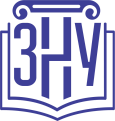 Силабус навчальної дисципліни___   _   _   _   _   _   _   _   _   _   _   _   _   _   _   _   _   _   _   _   __   _   _   _ 	УПРАВЛІННЯ РОЗВИТКОМ  КАР’ЄРИВикладач: . д-р філос.н., професор Шавкун Ірина ГригорівнаКафедра: ділової комунікації, 6 корпус, ауд. 409E-mail: shavkun@znu.edu.uaТелефон: (061)2894110Інші засоби зв’язку: Moodle (форум курсу, приватні повідомлення) ZOOMОПИС КУРСУМета курсу. формування у здобувачів компетентностей щодо управління як власною кар’єрою, так і кар’єрою іншого персоналу організації. Основними завданнями вивчення дисципліни «Управління розвитком кар’єри» є: розглянути сутність, види та моделі управління кар’єрою;опанувати питання мотивації та планування кар’єри;розглянути питання ефективного працевлаштування та адаптації на новому робочому місці;оволодіти технологією кар’єрного менеджменту;вивчити методику оцінки ефективності ділової кар’єри.Навчальний курс передбачає формування у здобувачів професійних знань та компетентностей, необхідних для системного і комплексного управління розвитком кар’єри для підвищення економічної ефективності функціонування суб’єктів економіки всіх рівнів.ОЧІКУВАНІ РЕЗУЛЬТАТИ НАВЧАННЯУ разі успішного завершення курсу студент зможе: знати:теоретичні поняття, категорії щодо управління діловою кар’єрою і формування системи цінностей персоналу;типологію і етапи кар’єри, виды кар’єрного процесу; технології індивідуального кар’єрного дизайну і кар’єрного менеджменту в організації; вміти:виявляти проблеми в роботі з персоналом щодо ефективного працевлаштування та адаптації  на новому робочому місці, а також методику оцінки ефективності ділової кар’єри;аналізувати вплив різних чинників на вибір конкретних форм і методів реалізації функцій управління діловою кар’єрою  персоналу і корпоративною репутацією;володіти термінологічним наповненням дисципліни;находити і систематизувати наукову і науково-практичну літературу за заданою темою;використовувати здобуті знання в конкретних процесах управління задля забезпечення ефективного управління діловою кар’єрою.ОСНОВНІ НАВЧАЛЬНІ РЕСУРСИПрезентації лекцій, плани практичних занять, методичні рекомендації до виконання практичної, самостійної та індивідуальної роботи, глосарій курсу, контрольні завдання та рекомендації для студентів денної та заочної форм навчання, список рекомендованої літератури з електронними посиланнями розміщені на платформі Moodle: https://moodle.znu.edu.ua/course/view.php?id=13339КОНТРОЛЬНІ ЗАХОДИ Поточні контрольні заходи (max 60 балів):Обов’язкові види роботи:Атестаційний тест 1 (max 7,5 балів) наприкінці 1 змістового модулю курсу. Відбувається у вигляді електронного тесту, що генерується методом випадкових чисел, кількість питань – 10, кількість спроб – 3, метод оцінювання – середня оцінка за 3 спроб. https://moodle.znu.edu.ua/mod/quiz/view.php?id=273916Атестаційний тест 2 (max 7,5 балів) наприкінці 2 змістового модулю курсу. Відбувається у вигляді електронного тесту, що генерується методом випадкових чисел, кількість питань – 10, кількість спроб – 3, метод оцінювання – середня оцінка за результатами 3 спроб. https://moodle.znu.edu.ua/mod/quiz/view.php?id=273917Атестаційний тест 3 (max 7,5 балів) наприкінці 3 змістового модулю курсу. Відбувається у вигляді електронного тесту, що генерується методом випадкових чисел, кількість питань – 10, кількість спроб – 3, метод оцінювання – середня оцінка за 3 спроб. https://moodle.znu.edu.ua/mod/quiz/view.php?id=273918Атестаційний тест 4 max 7,5 балів) наприкінці 4 змістового модулю курсу. Відбувається у вигляді електронного тесту, що генерується методом випадкових чисел, кількість питань – 10, кількість спроб – 3, метод оцінювання – середня оцінка за результатами 3 спроб. https://moodle.znu.edu.ua/mod/quiz/view.php?id=273919Атестаційний тест 5 (max 7,5 балів) наприкінці 5 змістового модулю курсу. Відбувається у вигляді електронного тесту, що генерується методом випадкових чисел, кількість питань – 10, кількість спроб – 3, метод оцінювання – середня оцінка за 3 спроб. https://moodle.znu.edu.ua/mod/quiz/view.php?id=273920Атестаційний тест 6 (max 7,5 балів) наприкінці 6 змістового модулю курсу. Відбувається у вигляді електронного тесту, що генерується методом випадкових чисел, кількість питань – 10, кількість спроб – 3, метод оцінювання – середня оцінка за результатами 3 спроб. https://moodle.znu.edu.ua/mod/quiz/view.php?id=273921Детальні рекомендації та вимоги до виконання тестування викладені на платформі Moodle у відповідному розділі. Опитування на практичних заняттях оцінюється: 3 бали  грунтовна відповідь, чітка та логічна, супроводжується електронною презентацією; 1,5 балів  відповідь недостатньо повна, з деякими недоліками та за допомогою уточнюючих питань, не супроводжується електронною презентацією; 0 балів  відповідь неправильна або відсутня.Підсумкові контрольні заходи (max 40 балів):Підсумковий тест відбувається у вигляді електронного тесту, що генерується методом випадкових чисел, кількість питань – 20, кількість спроб – 3, метод оцінювання – середня оцінка за результатами 3 спроб.Детальні рекомендації та вимоги до підсумкового тесту викладені на платформі Moodle у відповідному розділі.https://moodle.znu.edu.ua/mod/quiz/view.php?id=2739132) Підготовка індивідуальних завдань – творчих робіт. Передбачено виконання 2-х завдань (1 – Управління кар’єрою, 1 – Управління репутацією), кожне оцінюється максимально по 5 балів: 5 балів  завдання виконано відповідно до вимог у повному обсязі; 4 бали – завдання виконано відповідно до вимог, однак є певні недоліки в поданні та оформленні матеріалу; 3 бали  завдання виконано частково відповідно до вимог щодо оформлення і змісту матеріалу; 2 бали  завдання виконано не в повному обсязі, частина питань залишилася не розкритою, є серйозні зауваження щодо оформлення роботи. 1 бал  завдання суттєво не відповідає вимогам щодо розкриття теми і оформлення презентації; 0 балів  завдання не виконано, не подано на перевірку.3) Публічний захист індивідуальних завдань – творчих робіт. Тривалість захисту – 10-15 хвилин (доповідь- 5-7 хвилин, дискусія – до 10 хвилин). Передбачено захист 2х робіт, кожний оцінюється по 5 балів:  5 балів – захист відбувся відповідно до вимог у повному обсязі; 4 бали  захист відбувся переважно відповідно до вимог, однак є певні недоліки при відповіді на питання та під час дискусії щодо теми роботи; 3 бали  захист відбувся частково відповідно до вимог, частина питань залишилася не розкритою; 1-2 бали  захист суттєво не відповідає вимогам, відповіді на переважну частину питань не надано; 0 балів  захист не відбувся.Детальні рекомендації та вимоги до підготовки індивідуального завдання викладені на платформі Moodle у відповідному розділі.https://moodle.znu.edu.ua/mod/assign/view.php?id=273914https://moodle.znu.edu.ua/mod/assign/view.php?id=273915Захисти відбуваються на практичних заняттях і передбачають демонстрацію студентом навичок публічного виступу та володіння матеріалом за обраною темою у ході обговорення у режимі «питання - відповідь».Шкала оцінювання: національна та ECTSРОЗКЛАД КУРСУ ЗА ТЕМАМИ І КОНТРОЛЬНІ ЗАВДАННЯ___ _ФАКУЛЬТЕТ МЕНЕДЖМЕНТУСилабус навчальної дисципліни_   _   _   _   _   _   _   _   _   _   _   _   _   _   _   _   _   _   __   _   _	_ 	Основна:Балабанова Л.В. Організація праці менеджера: навч.посіб. / Л.В.Балабанова, О.П. Сардак. – К.: Професіонал, 2016. – 407 с.Довгань Л.Є. Праця керівника, або практичний менеджмент: навч. посіб. / Довгань Л.Є.. – К.: Ексоб, 2014. – 384 с.Москаленко Н. О. Ділова кар'єра. Харків : вид. ХНЕУ, 2005. 152 с. Професійна кар’єра особистості в сучасних умовах: монографія /В. Т. Лозовецька. – Київ, 2015. – 279 с. Управління діловою кар'єрою : навчальний посібник для студентів напряму підготовки "Управління персоналом та економіка праці" усіх форм навчання / Г. В. Назарова, І. П. Отенко, С. В. Мішина та ін. – Х. : Вид. ХНЕУ, 2016. – 295 с.Шавкун І. Г., Дибчинська Я. С. Управління кар'єрою та репутацією : курс лекцій для здобувачів ступеня вищої освіти магістра спеціальності «Менеджмент» освітньо-професійної програми «Менеджмент організацій і адміністрування». Запоріжжя : ЗНУ, 2022. 124 с.Додаткова:Гавриш О. А., Довгань Л. Є., Крейдич І. М., Семенченко Н. В. Технології управління персоналом: монографія. Київ: НТУУ КПІ імені Ігоря Сікорського, 2017. 528 с.Довгань Л. Є, Мохонько Г. А., Дудукало Г. О. Ефективність управління персоналом підприємств: діагностика і механізм забезпечення. Київ: НТУУ КПІ імені Ігоря Сікорського, 2015. 231 с.Літинська В. А., Цюпак А. А. Управління кар'єрою персоналу : навч. посіб. Хмельницький, 2015. 187 с. URL: http://elar.khnu.km.ua/jspui/handle/123456789/5010 (дата звернення: 25.12.2020).Основи самоменеджменту та лідерства [Електронний ресурс] : навчальний посібник / В. М. Лугова, С. М. Голубєв. – Харків : ХНЕУ ім. С. Кузнеця, 2019. – 212 с. Психологія кар’єри: Конспект лекцій для студентів напряму підготовки 6.030507 «Маркетинг» галузі знань 0305 «Економіка та підприємництво» (для всіх форм навчання) / З. Р. Шайхлісламов.- Х.: РВВ ХТЕІ КНТЕУ, 2014. - 82 с.Самоменеджмент : навч. посібник / З. В. Юринець, О.В. Макара. – Львів : ЛНУ імені Івана Франка, 2014. – 272 с. Темплар Р. Правила кар’єри. Керівні принципи персонального успіху. К.: КМ-БУКС, 2020. 296 с.Швець І. Б., Коваленко Т. В. Комплексна оцінка якості управління персоналом: монографія. Донецьк: ДВНЗ «ДонНТУ», 2013. 159 с Інформаційні ресурси:http://www.management.com.ua/hrm/ – вітчизняний інтернет-портал для управлінців, розділ «Персонал» наповнюється статтями та матеріалами для практичного застосування у HRменеджменті. http://www.ucs-hrm.org.ua/elektronna-biblioteka/ – бібліотека проекту «Реформа управління персоналом на державній службі в Україні»http://www.hrliga.com/ – спільнота кадровиків і фахівців з управління персоналом – новини, статті, журнал «Управління персоналу»http://www.ukrstat.gov.ua/ - Державна служба статистики Україниhttp://zakon.rada.gov.ua/ – Законодавство УкраїниФАКУЛЬТЕТ МЕНЕДЖМЕНТУСилабус навчальної дисципліни___   _   _   _   _   _   _   _   _   _   _   _   _   _   _   _   _   _   _   _   __   _   _   _ 	ФАКУЛЬТЕТ МЕНЕДЖМЕНТУСилабус навчальної дисципліни___   _   _   _   _   _   _   _   _   _   _   _   _   _   _   _   _   _   _   _   __   _   _   _ 	РЕГУЛЯЦІЇ І ПОЛІТИКИ КУРСУ1Відвідування занять. Регуляція пропусків.Інтерактивний характер курсу передбачає обов’язкове відвідування практичних занять. Студенти, які за певних обставин не можуть відвідувати практичні заняття регулярно, мусять впродовж тижня узгодити із викладачем графік індивідуального відпрацювання пропущених занять.Студенти, які станом на початок екзаменаційної сесії мають менш, ніж 35 балів у журналі оцінок на платформі Moodle,до підсумкової атестації не допускаються.Політика академічної доброчесностіУсі письмові роботи, що виконуються слухачами під час проходження курсу, перевіряються на наявність	плагіату	за	допомогою	спеціалізованого	програмного	забезпечення	UniCheck. Відповідно до чинних правових норм, плагіатом вважатиметься: копіювання чужої наукової роботи чи декількох робіт та оприлюднення результату під своїм іменем; створення суміші власного та запозиченого тексту без належного цитування джерел; рерайт (перефразування чужої праці без згадування оригінального автора). Будь-яка ідея, думка чи речення, ілюстрація чи фото, яке ви запозичуєте, має супроводжуватися посиланням на першоджерело. Приклади оформлення цитувань див. на Moode: https://moodle.znu.edu.ua/mod/resource/view.php?id=103857 Якщо ви не впевнені, чи підпадають зроблені вами запозичення під визначення плагіату, будь ласка, проконсультуйтеся з викладачем.Рекомендовані бази даних для пошуку джерел: Електронні ресурси Національної бібліотеки ім. Вернадського: http://www.nbuv.gov.uaВикористання комп’ютерів/телефонів на заняттіВикористання мобільних телефонів, планшетів та інших гаджетів під час лекційних та практичних занять дозволяється виключно у навчальних цілях (для уточнення певних даних, перевірки правопису, отримання довідкової інформації тощо). Будь ласка, не забувайте активувати режим «без звуку» до початку заняття.КомунікаціяБазовою платформою для комунікації викладача зі студентами є Moodle.Важливі повідомлення загального характеру розміщуються викладачем на форумі курсу. Для персональних запитів використовується сервіс приватних повідомлень. Відповіді на запити студентів подаються викладачем впродовж трьох робочих днів. Для оперативного отримання повідомлень про оцінки та нову інформацію, розміщену на сторінці курсу у Moodle, будь ласка, переконайтеся, що адреса електронної пошти, зазначена у вашому профайлі на Moodle, є актуальною, та регулярно перевіряйте папку «Спам».Якщо за технічних причин доступ до Moodle є неможливим, або ваше питання потребує термінового розгляду, направте електронного листа з позначкою «Важливо» на адресу shavkun@znu.edu.ua. У листі обов’язково вкажіть ваше прізвище та ім’я, курс та шифр академічної групи.1 Тут зазначається все, що важливо для курсу: наприклад, умови допуску до лабораторій, реактивів тощо. Викладач сам вирішує, що треба знати студенту для успішного проходження курсу!ФАКУЛЬТЕТ МЕНЕДЖМЕНТУСилабус навчальної дисципліни___   _   _   _   _   _   _   _   _   _   _   _   _   _   _   _   _   _   _   _   __   _   _   _ 	ДОДАТОК ДО СИЛАБУСУ ЗНУ – 2022-2023 рр.ГРАФІК НАВЧАЛЬНОГО ПРОЦЕСУ 2022-2023 н. р. (посилання на сторінку сайту ЗНУ)АКАДЕМІЧНА ДОБРОЧЕСНІСТЬ. Студенти і викладачі Запорізького національного університету несуть персональну відповідальність за дотримання принципів академічної доброчесності, затверджених Кодексом академічної доброчесності ЗНУ: https://tinyurl.com/ya6yk4ad. Декларація академічної доброчесності здобувача вищої освіти (додається в обов’язковому порядку до письмових кваліфікаційних робіт, виконаних здобувачем, та засвідчується особистим підписом): https://tinyurl.com/y6wzzlu3.НАВЧАЛЬНИЙ ПРОЦЕС ТА ЗАБЕЗПЕЧЕННЯ ЯКОСТІ ОСВІТИ. Перевірка набутих студентами знань, навичок та вмінь (атестації, заліки, іспити та інші форми контролю) є невід’ємною складовою системи забезпечення якості освіти і проводиться відповідно до Положення про організацію та методику проведення поточного та підсумкового семестрового контролю навчання студентів ЗНУ: https://tinyurl.com/y9tve4lk.ПОВТОРНЕ ВИВЧЕННЯ ДИСЦИПЛІН, ВІДРАХУВАННЯ. Наявність академічної заборгованості до 6 навчальних дисциплін (в тому числі проходження практики чи виконання курсової роботи) за результатами однієї екзаменаційної сесії є підставою для надання студенту права на повторне вивчення зазначених навчальних дисциплін. Порядок повторного вивчення визначається Положенням про порядок повторного вивчення навчальних дисциплін та повторного навчання у ЗНУ: https://tinyurl.com/y9pkmmp5. Підстави та процедури відрахування студентів, у тому числі за невиконання навчального плану, регламентуються Положенням про порядок переведення, відрахування та поновлення студентів у ЗНУ: https://tinyurl.com/ycds57la.НЕФОРМАЛЬНА ОСВІТА. Порядок зарахування результатів навчання, підтверджених сертифікатами, свідоцтвами, іншими документами, здобутими поза основним місцем навчання, регулюється Положенням про порядок визнання результатів навчання, отриманих у неформальній освіті: https://tinyurl.com/y8gbt4xs.ВИРІШЕННЯ КОНФЛІКТІВ. Порядок і процедури врегулювання конфліктів, пов’язаних із корупційними діями, зіткненням інтересів, різними формами дискримінації, сексуальними домаганнями, міжособистісними стосунками та іншими ситуаціями, що можуть виникнути під час навчання, регламентуються Положенням про порядок і процедури вирішення конфліктних ситуацій у ЗНУ: https://tinyurl.com/ycyfws9v. Конфліктні ситуації, що виникають у сфері стипендіального забезпечення здобувачів вищої освіти, вирішуються стипендіальними комісіями факультетів, коледжів та університету в межах їх повноважень, відповідно до: Положення про порядок призначення і виплати академічних стипендій у ЗНУ: https://tinyurl.com/yd6bq6p9; Положення про призначення та виплату соціальних стипендій у ЗНУ: https://tinyurl.com/y9r5dpwh.ПСИХОЛОГІЧНА ДОПОМОГА. Телефон довіри практичного психолога (061)228-15-84 (щоденно з 9 до 21).ЗАПОБІГАННЯ КОРУПЦІЇ. Уповноважена особа з питань запобігання та виявлення корупції (Воронков В. В., 1 корп., 29 каб., тел. +38 (061) 289-14-18).РІВНІ МОЖЛИВОСТІ ТА ІНКЛЮЗИВНЕ ОСВІТНЄ СЕРЕДОВИЩЕ. Центральні входи усіх навчальних корпусів ЗНУ обладнані пандусами для забезпечення доступу осіб з інвалідністю та інших маломобільних груп населення. Допомога для здійснення входу у разі потреби надається черговими охоронцями навчальних корпусів. Якщо вам потрібна спеціалізована допомога, будь-ласка, зателефонуйте (061) 228-75-11 (начальник охорони). Порядок супроводу (надання допомоги) осіб з інвалідністю та інших маломобільних груп населення у ЗНУ: https://tinyurl.com/ydhcsagx.РЕСУРСИ ДЛЯ НАВЧАННЯ. Наукова бібліотека: http://library.znu.edu.ua. Графік роботи абонементів:  понеділок – п`ятниця з 08.00 до 17.00; субота з 09.00 до 15.00.ЕЛЕКТРОННЕ ЗАБЕЗПЕЧЕННЯ НАВЧАННЯ (MOODLE): https://moodle.znu.edu.uaЯкщо забули пароль/логін, направте листа з темою «Забув пароль/логін» за адресами:для студентів ЗНУ - moodle.znu@gmail.com, Савченко Тетяна Володимирівнадля студентів Інженерного інституту ЗНУ - alexvask54@gmail.com, Василенко Олексій Володимирович У листі вкажіть: прізвище, ім'я, по-батькові українською мовою; шифр групи; електронну адресу.Якщо ви вказували електронну адресу в профілі системи Moodle ЗНУ, то використовуйте посилання для відновлення паролю https://moodle.znu.edu.ua/mod/page/view.php?id=133015.Центр інтенсивного вивчення іноземних мов: http://sites.znu.edu.ua/child-advance/Центр німецької мови, партнер Гете-інституту: https://www.znu.edu.ua/ukr/edu/ocznu/nimФАКУЛЬТЕТ МЕНЕДЖМЕНТУСилабус навчальної дисципліни___   _   _   _   _   _   _   _   _   _   _   _   _   _   _   _   _   _   _   _   __   _   _   _ 	Школа Конфуція (вивчення китайської мови): http://sites.znu.edu.ua/confuciusОсвітня програма, рівень вищої освітиОсвітня програма, рівень вищої освітиМенеджмент організацій і адмініструваннябакалаврськийМенеджмент організацій і адмініструваннябакалаврськийМенеджмент організацій і адмініструваннябакалаврськийМенеджмент організацій і адмініструваннябакалаврськийМенеджмент організацій і адмініструваннябакалаврськийМенеджмент організацій і адмініструваннябакалаврськийСтатус дисципліниСтатус дисциплінивибірковавибірковавибірковавибірковавибірковавибірковаКредити ECTS4Навч. рікНавч. рік2022-2023РікнавчанняТижні14Кількість годин120Кількість змістових модулів - 6Кількість змістових модулів - 6Кількість змістових модулів - 62Лекційні заняття –28Практичні заняття –14 Самостійна робота – 78Лекційні заняття –28Практичні заняття –14 Самостійна робота – 78Вид контролюзалікзалікзалікзалікзалікПосилання на курс в MoodleПосилання на курс в MoodleПосилання на курс в Moodlehttps://moodle.znu.edu.ua/course/view.php?id=13339https://moodle.znu.edu.ua/course/view.php?id=13339https://moodle.znu.edu.ua/course/view.php?id=13339https://moodle.znu.edu.ua/course/view.php?id=13339https://moodle.znu.edu.ua/course/view.php?id=13339Консультації:Консультації:Консультації:особисті – за розкладом, УІ корпус, ауд. 407дистанційні - ZOOMособисті – за розкладом, УІ корпус, ауд. 407дистанційні - ZOOMособисті – за розкладом, УІ корпус, ауд. 407дистанційні - ZOOMособисті – за розкладом, УІ корпус, ауд. 407дистанційні - ZOOMособисті – за розкладом, УІ корпус, ауд. 407дистанційні - ZOOMКонтрольний західКонтрольний західКонтрольний західТермін виконання% від загальної оцінкиПоточний контроль (max 60%)Поточний контроль (max 60%)Поточний контроль (max 60%)Поточний контроль (max 60%)Поточний контроль (max 60%)Змістовий модуль 1Атестаційний тест1наприкінці 1 змістового модулю наприкінці 1 змістового модулю 7,5Змістовий модуль 1Практична робота 1наприкінці 1 змістового модулю наприкінці 1 змістового модулю 3Змістовий модуль 2Атестаційний тест2наприкінці 2 змістового модулюнаприкінці 2 змістового модулю7,5Змістовий модуль 2Атестаційний тест2наприкінці 2 змістового модулюнаприкінці 2 змістового модулю3Змістовий модуль 2Практична робота 2наприкінці 2 змістового модулюнаприкінці 2 змістового модулю3Змістовий модуль 3Атестаційний тест3наприкінці 3 змістового модулюнаприкінці 3 змістового модулю7,5Змістовий модуль 3Практична робота 3наприкінці 3 змістового модулюнаприкінці 3 змістового модулю3Змістовий модуль 4Атестаційний тест4наприкінці 4 змістового модулю наприкінці 4 змістового модулю 7,5Змістовий модуль 4Практична робота 4наприкінці 4 змістового модулю наприкінці 4 змістового модулю 3Змістовий модуль 5Атестаційний тест5наприкінці 5 змістового модулюнаприкінці 5 змістового модулю7,5Змістовий модуль 5Атестаційний тест5наприкінці 5 змістового модулюнаприкінці 5 змістового модулю3Змістовий модуль 5Практична робота 5наприкінці 5 змістового модулюнаприкінці 5 змістового модулю3Змістовий модуль 6Атестаційний тест 6наприкінці 6 змістового модулю наприкінці 6 змістового модулю 7,5Підсумковий контроль (max 40%)Підсумковий контроль (max 40%)Підсумковий контроль (max 40%)Підсумковий контроль (max 40%)Підсумковий контроль (max 40%)Підсумковий тестПідсумковий тестПідсумковий тестнаприкінці семестру20Підготовка індивідуального завдання 1 і 2 Підготовка індивідуального завдання 1 і 2 Підготовка індивідуального завдання 1 і 2 наприкінці семестру5*2Публічний захист індивідуального завдання1 и 2Публічний захист індивідуального завдання1 и 2Публічний захист індивідуального завдання1 и 2наприкінці семестру5*2РазомРазомРазом100%За шкалоюECTSЗа шкалою університетуЗа національною шкалоюЗа національною шкалоюЗа шкалоюECTSЗа шкалою університетуЕкзаменЗалікA90 – 100 (відмінно)5 (відмінно)ЗарахованоB85 – 89 (дуже добре)4 (добре)ЗарахованоC75 – 84 (добре)4 (добре)ЗарахованоD70 – 74 (задовільно)3 (задовільно)ЗарахованоE60 – 69 (достатньо)3 (задовільно)ЗарахованоFX35 – 59 (незадовільно – з можливістюповторного складання)2 (незадовільно)Не зарахованоF1 – 34 (незадовільно – з обов’язковим повторним курсом)2 (незадовільно)Не зарахованоТижденьі вид заняттяТема заняттяКонтрольний західКількість балівТиждень 1Тиждень 1Лекція 1 Взаємозв'язок людського потенціалу і людського капіталуТиждень 2Тиждень 2Атестаційний тест 1https://moodle.znu.edu.ua/mod/quiz/view.php?id=273916Обговорення-дискусія на парі. Опитування теоретичного матеріалу7,53Лекція 2 Практичне заняття 1Типологія кар’єриАтестаційний тест 1https://moodle.znu.edu.ua/mod/quiz/view.php?id=273916Обговорення-дискусія на парі. Опитування теоретичного матеріалу7,53Тиждень 3Тиждень 3Обговорення-дискусія на парі. Опитування теоретичного матеріалуЛекція 3 Підходи до розуміння сутності концепція розвитку кар'єри.Обговорення-дискусія на парі. Опитування теоретичного матеріалуТиждень 4Тиждень 4Атестаційний тест 2https://moodle.znu.edu.ua/mod/quiz/view.php?id=273917Обговорення-дискусія на парі.Опитування теоретичного матеріалу7,53Лекція 4 Практичне заняття 2Управління діловою кар'єрою як елемент системи ринкових відносин у організації .Атестаційний тест 2https://moodle.znu.edu.ua/mod/quiz/view.php?id=273917Обговорення-дискусія на парі.Опитування теоретичного матеріалу7,53Тиждень 5Тиждень 5Атестаційний тест 3https://moodle.znu.edu.ua/mod/quiz/view.php?id=273918Обговорення-дискусія на парі. Опитування теоретичного матеріалу7,5Лекція 5 Стратегії управління  діловою кар’єрою. Атестаційний тест 3https://moodle.znu.edu.ua/mod/quiz/view.php?id=273918Обговорення-дискусія на парі. Опитування теоретичного матеріалу7,5Тиждень 6Тиждень 6Обговорення-дискусія на парі. Опитування теоретичного матеріалу3Лекція 6 Практичне заняття 3Ділова репутація: базові поняттяОбговорення-дискусія на парі. Опитування теоретичного матеріалу3Тиждень 7Тиждень 7Атестаційний тест 4https://moodle.znu.edu.ua/mod/quiz/view.php?id=273919Обговорення-дискусія на парі. Опитування теоретичного матеріалу7,5Лекція 7 Ділова репутація як нематеріальний актив компаніїАтестаційний тест 4https://moodle.znu.edu.ua/mod/quiz/view.php?id=273919Обговорення-дискусія на парі. Опитування теоретичного матеріалу7,5Тиждень 8Тиждень 8Обговорення-дискусія на парі. Опитування теоретичного матеріалу3Лекція 8Практичне заняття 4Цільові аудиторії репутації.Обговорення-дискусія на парі. Опитування теоретичного матеріалу3Тиждень 9Тиждень 9Атестаційний тест 5https://moodle.znu.edu.ua/mod/quiz/view.php?id=273920Обговорення-дискусія на парі. Опитування теоретичного матеріалу7,5Лекція 9Технології і засоби управління діловою репутацієюАтестаційний тест 5https://moodle.znu.edu.ua/mod/quiz/view.php?id=273920Обговорення-дискусія на парі. Опитування теоретичного матеріалу7,5Тиждень 10Тиждень 10Атестаційний тест 6https://moodle.znu.edu.ua/mod/quiz/view.php?id=273921Обговорення-дискусія на парі. Опитування теоретичного матеріалу7,53Лекція 10Практичне заняття 5Управління репутаційними ризикамиАтестаційний тест 6https://moodle.znu.edu.ua/mod/quiz/view.php?id=273921Обговорення-дискусія на парі. Опитування теоретичного матеріалу7,53